Jakarta, 10 Januari 2024Perihal: Permohonan Surat TugasYang Terhormat.Purnama Syae Purrohman, M.Pd, Ph.D.Dekan Fakultas Keguruan dan Ilmu PendidikanUniversitas Muhammadiyah Prof. DR. HAMKAAssalamu’alaikum warrahmatullahi wabarakatuh,Ba’da salam disampaikan semoga bapak senantiasa berada dalam lindungan Allah SWT dan sukses dalam menjalankan tugas sehari-hari Aamiin.Terkait keperluan pemenuhan syarat administratif pada Laporan Kinerja Dosen (LKD) dengan ini saya mengajukan permohonan pembuatan surat tugas (daftar terlampir)Demikian permohonan ini saya sampaikan, atas perhatian dan perkenaan bapak saya ucapkan terima kasih.Nasrun minallah wa fathun qaribWassalamu’alaikum warahmatullahi wabarakatuh.Pemohon,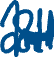 Asih Miatun, M.PdPermohonan Surat TugasNama: Asih Miatun, M.PdProdi: Pendidikan MatematikaNIDN: 0325069101Surat Tugas Seminar/pembicara/Asosiasi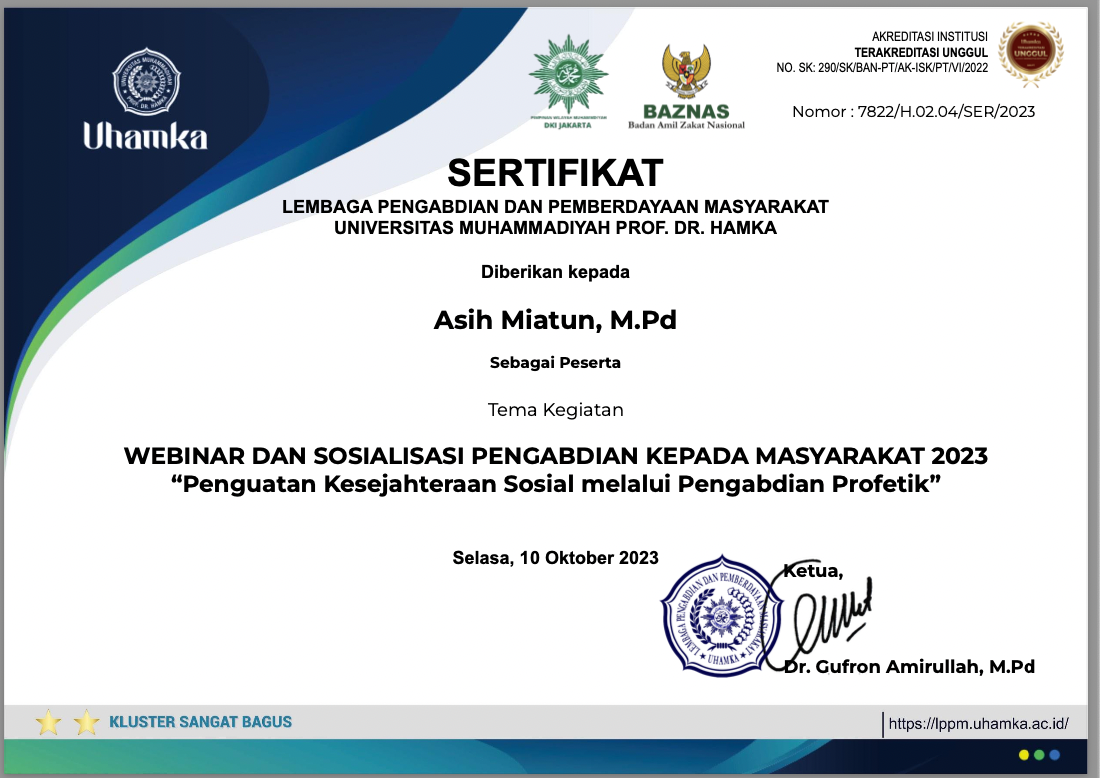 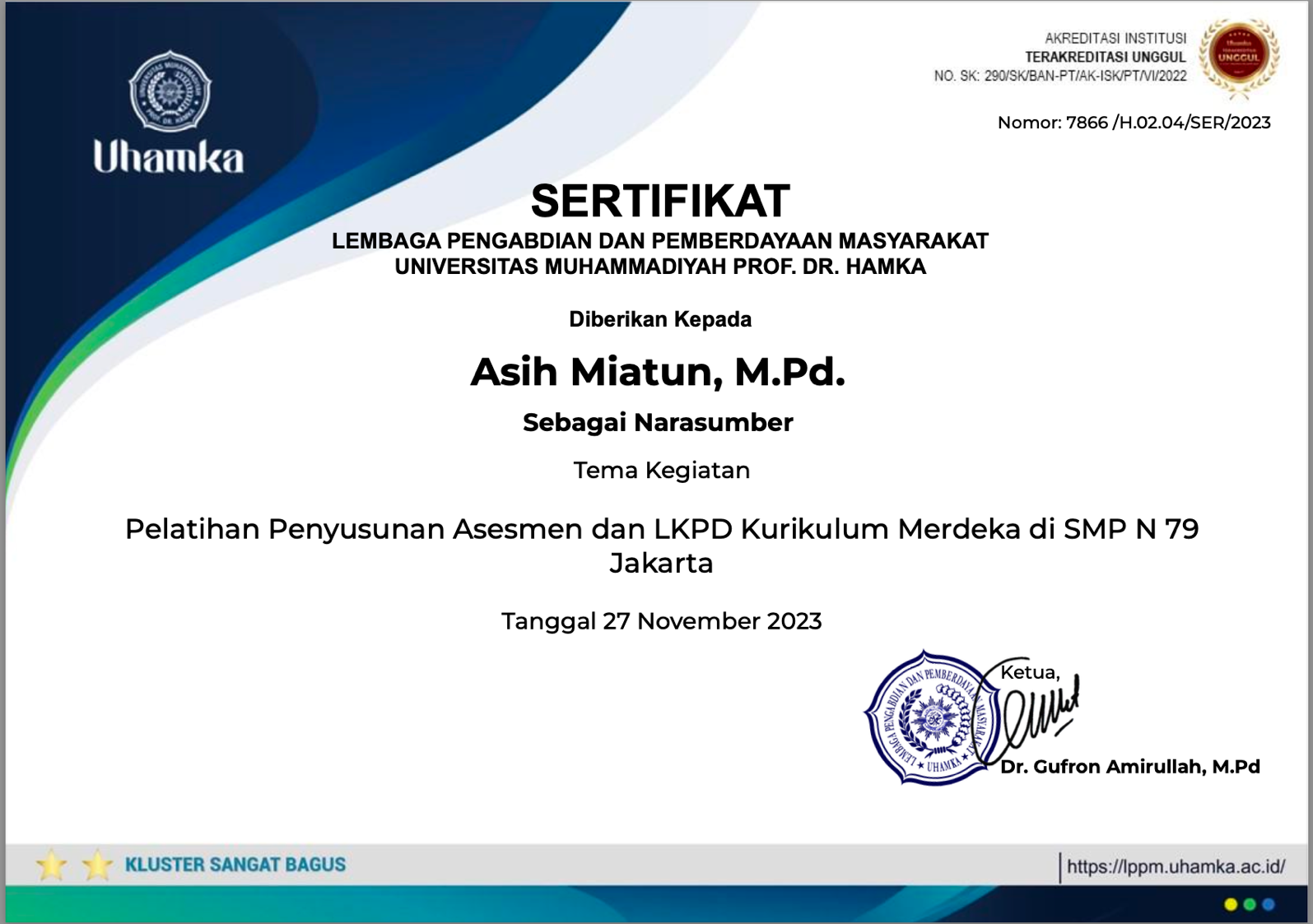 NoKegiatanSebagaiTempat/PenyelenggaraTanggal1Webinar “Penguatan Kesejahteraan Sosial melalui Pengabdian Profetik”PesertaLPPM UHAMKA10 Oktober 20232Seminar “Pelatihan Penyusunan asesmen dan LKPD Kurikulum Merdeka di SMP N 79 Jakarta”NarasumberLPPM UHAMKA27 November 2023